۶۳ - ای مبلّغ امر اللّهحضرت عبدالبهاءاصلی فارسی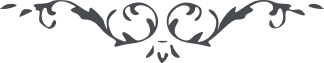 ۶۳ - ای مبلّغ امر اللّه ای مبلّغ امر اللّه، آنچه درعالم وجود موجود مشاهده نمائی سراب است نه آب ضباب است نه شراب متلاشی است و معدوم و نمايش است و موهوم. آنچه تحقّق و تذوّت دارد امواج بحر قديم است و افواج جديد ملکوت بديع، آن بر سواحل ممکنات درنهايت شدّت متلاطم و درّ و گوهر افشاند و اين بر صفوف ملل و امم در غايت قوّت متهاجم و تفريق جموع و تشتيت صفوف مينمايد و آيت باهره و انّ جندنا لهم الغالبون را ثابت ميفرمايد. پس ای صاحب همّت بکوش تا از سروران  اين لشکر گردی و سپهدار اين عسکر شوی و ليس ذلک علی اللّه بعزيز. 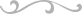 